ĐÁP ÁN BT CUỐI KHOÁ TIẾNG VIỆT - MODUN 4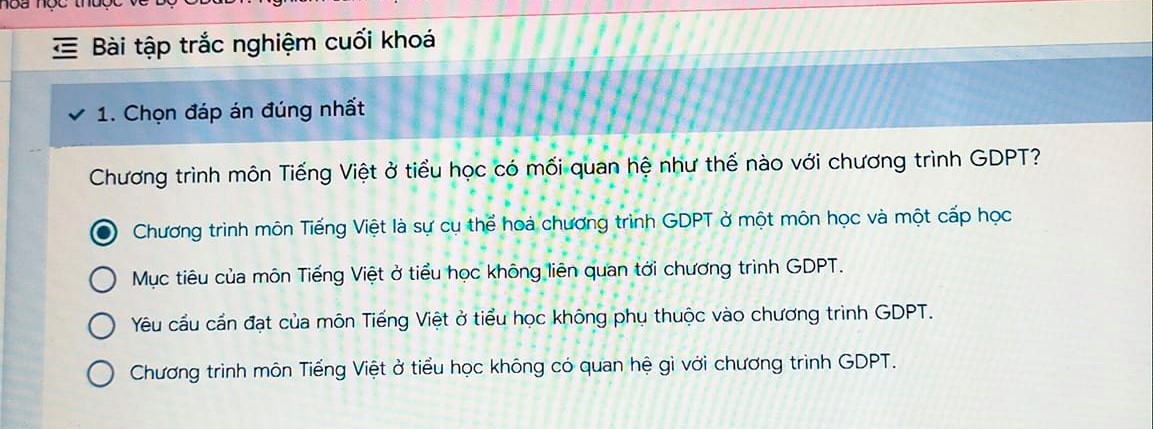 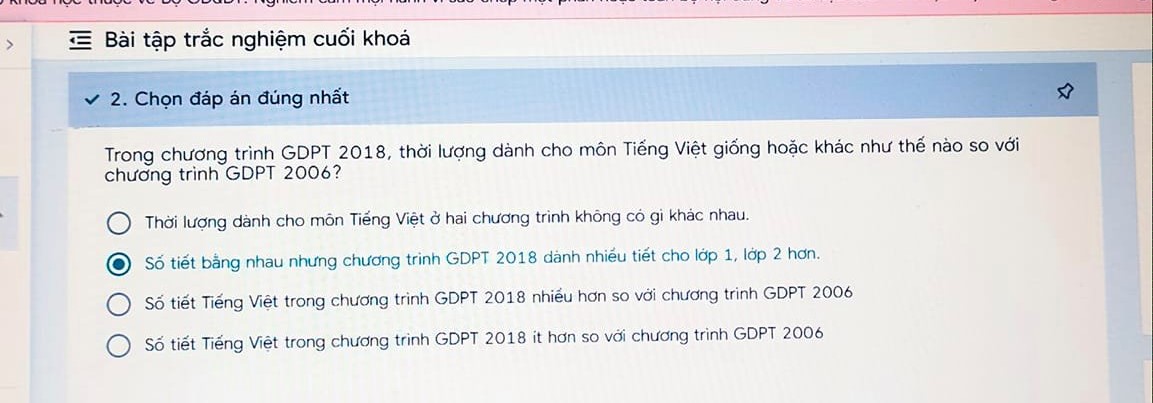 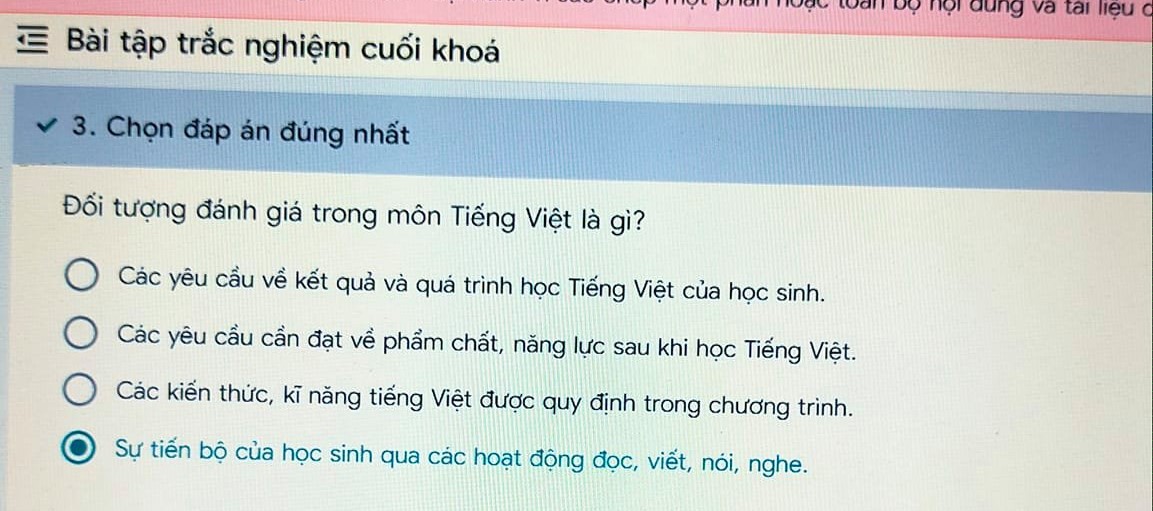 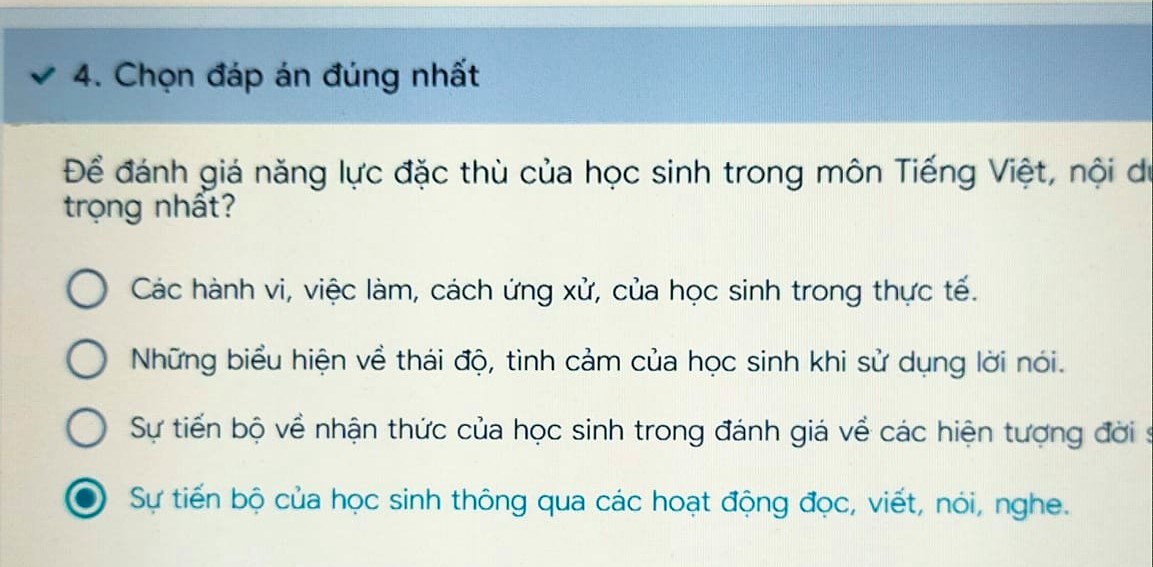 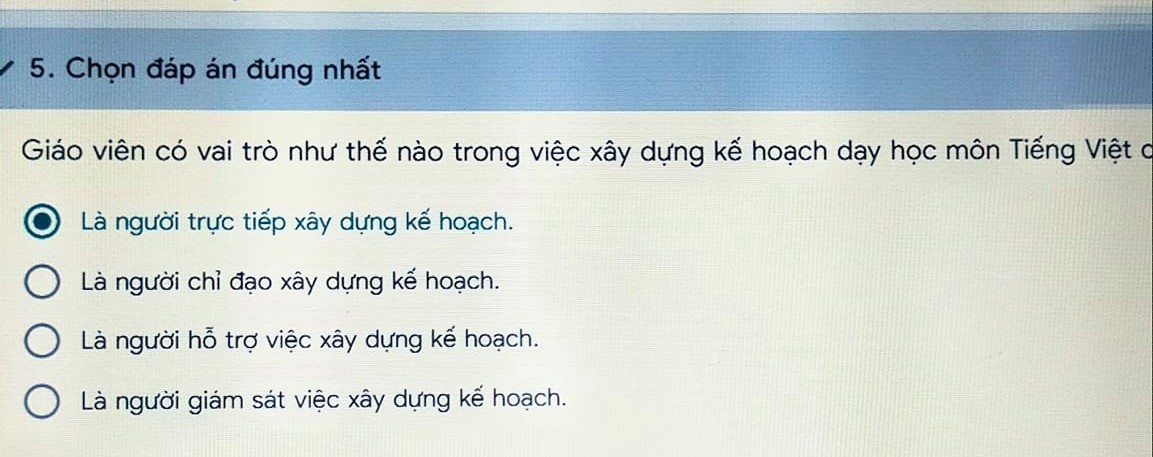 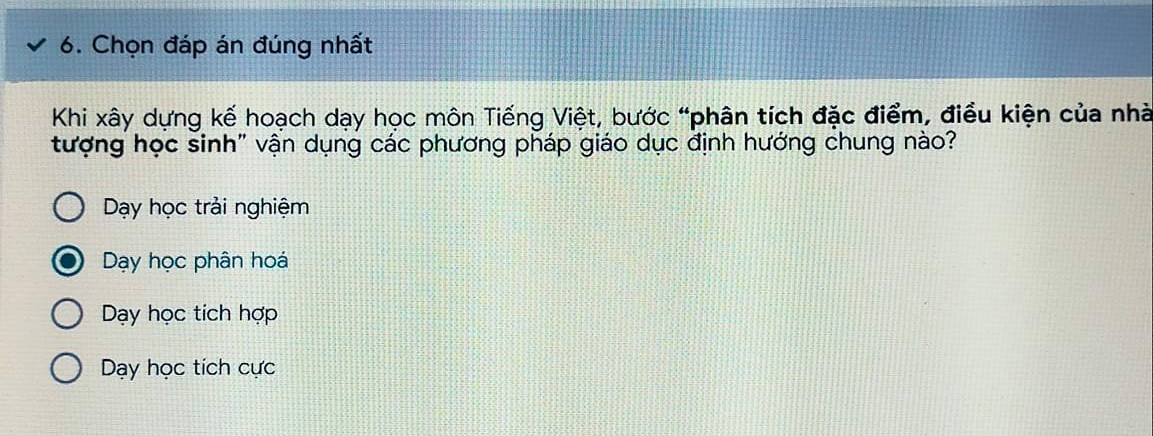 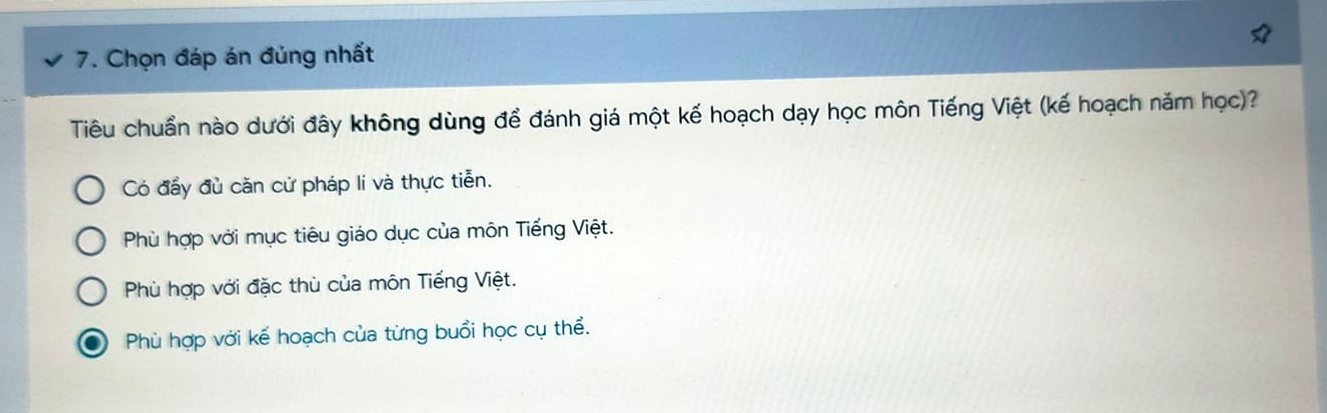 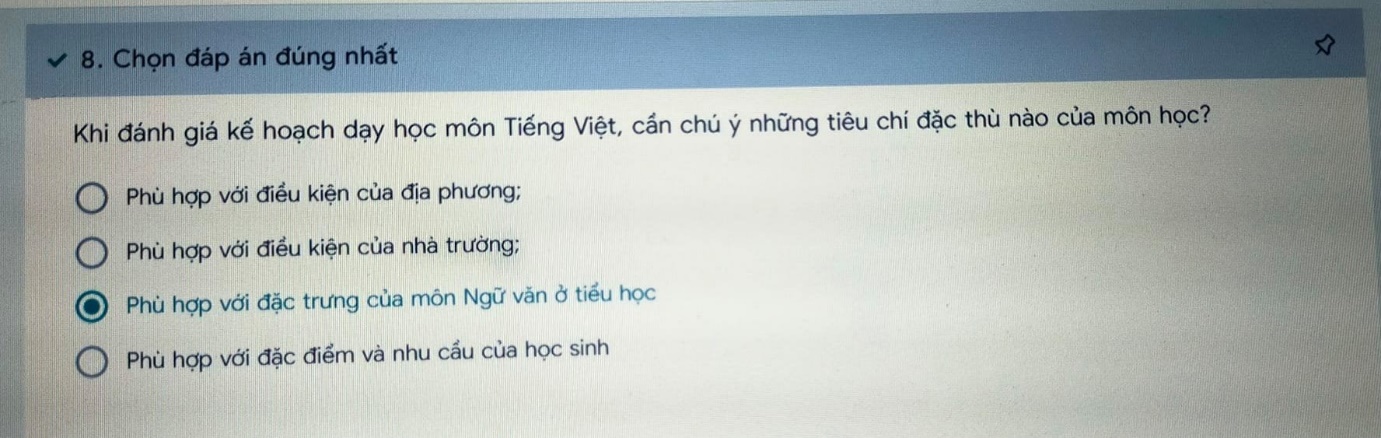 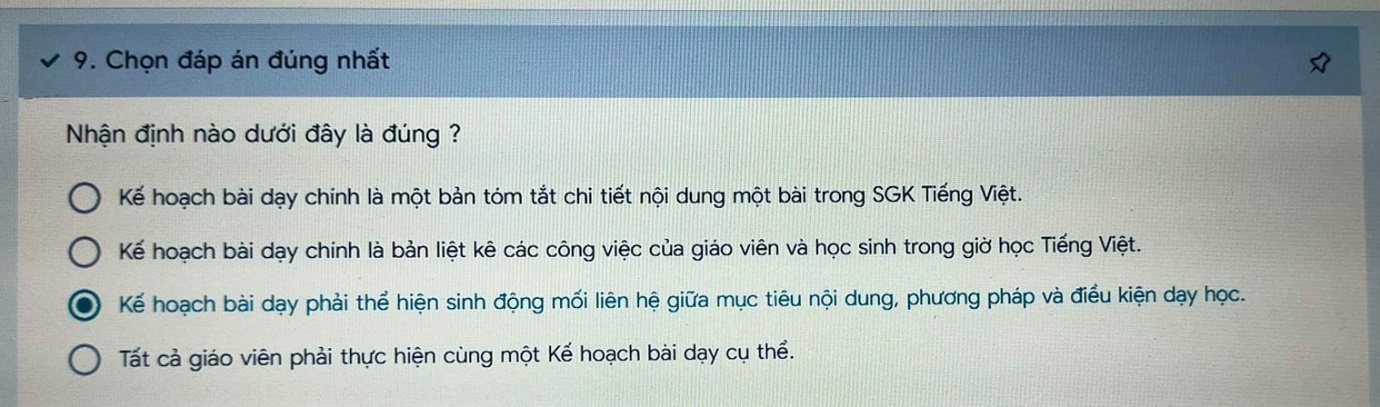 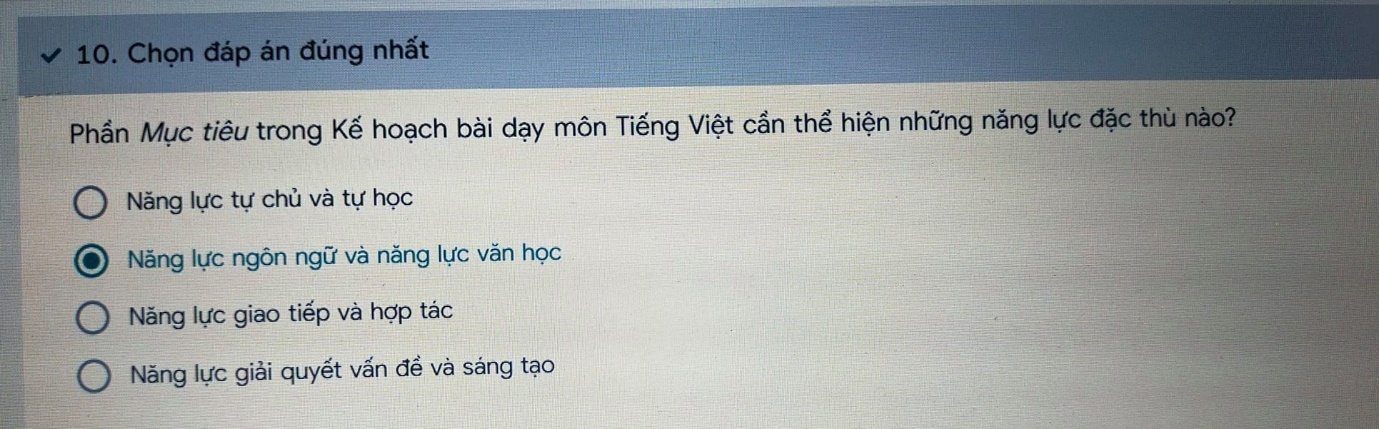 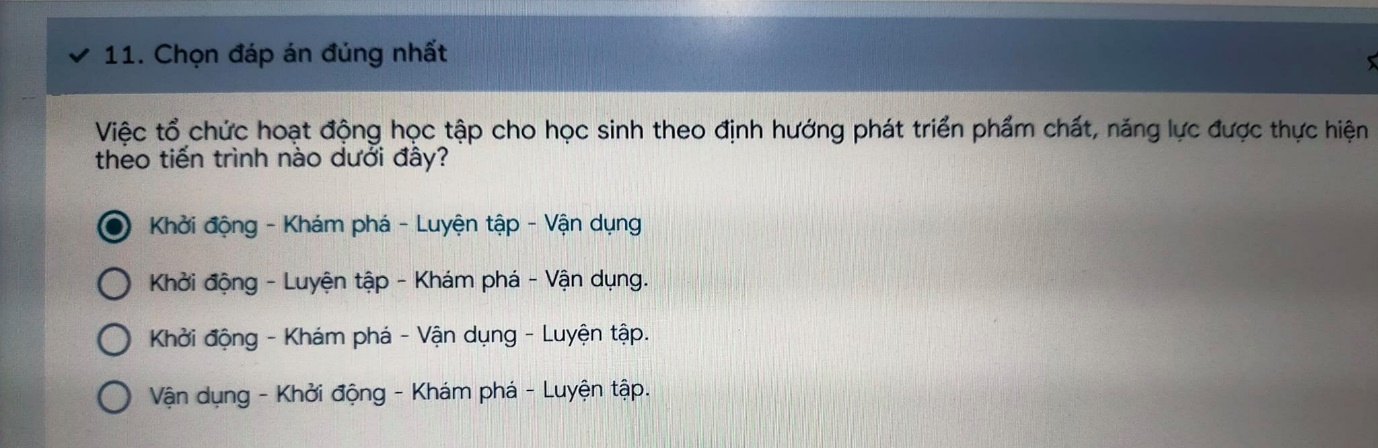 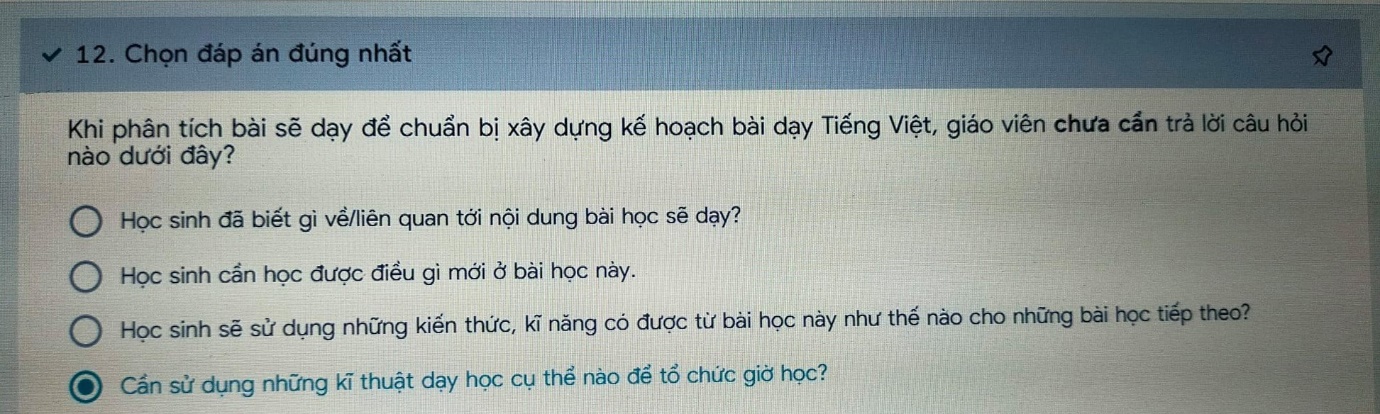 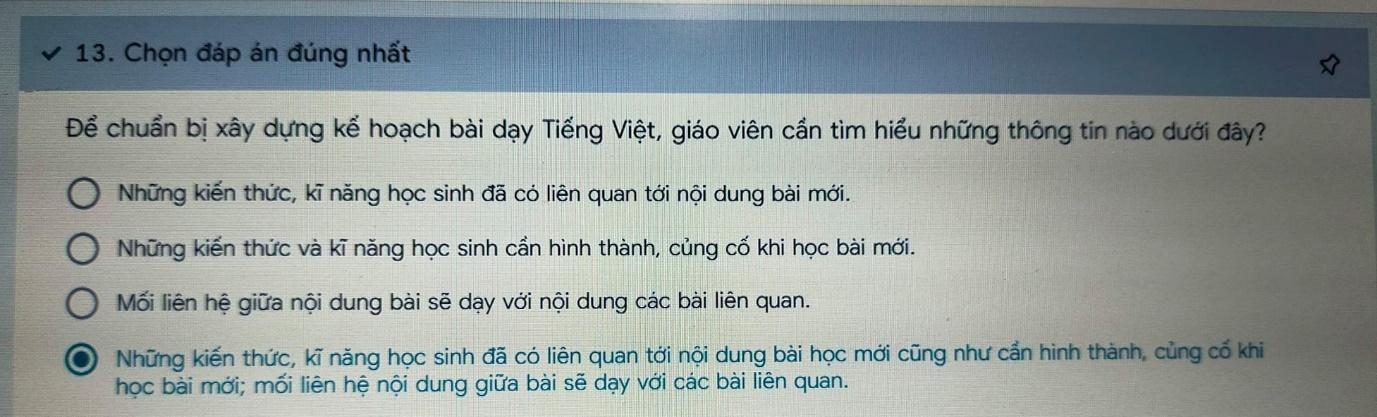 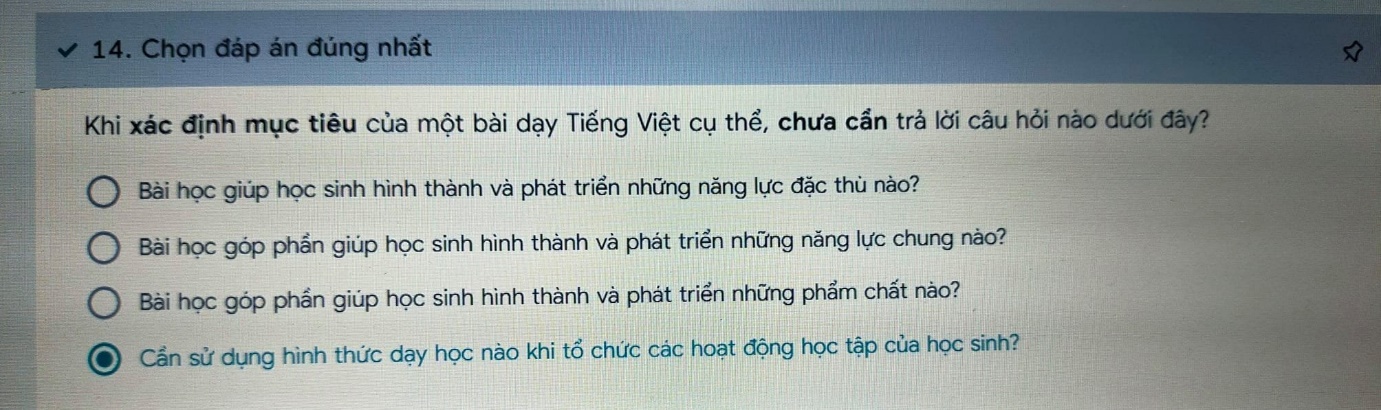 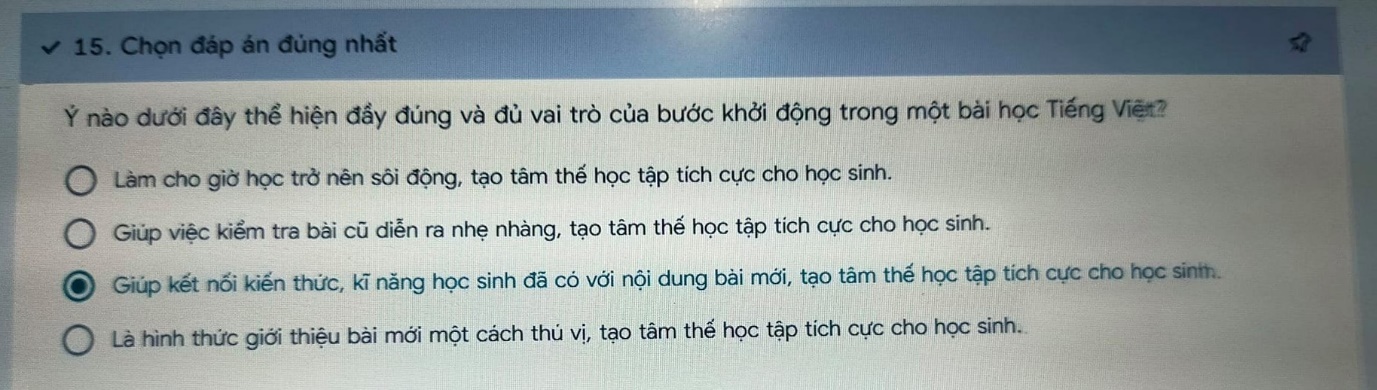 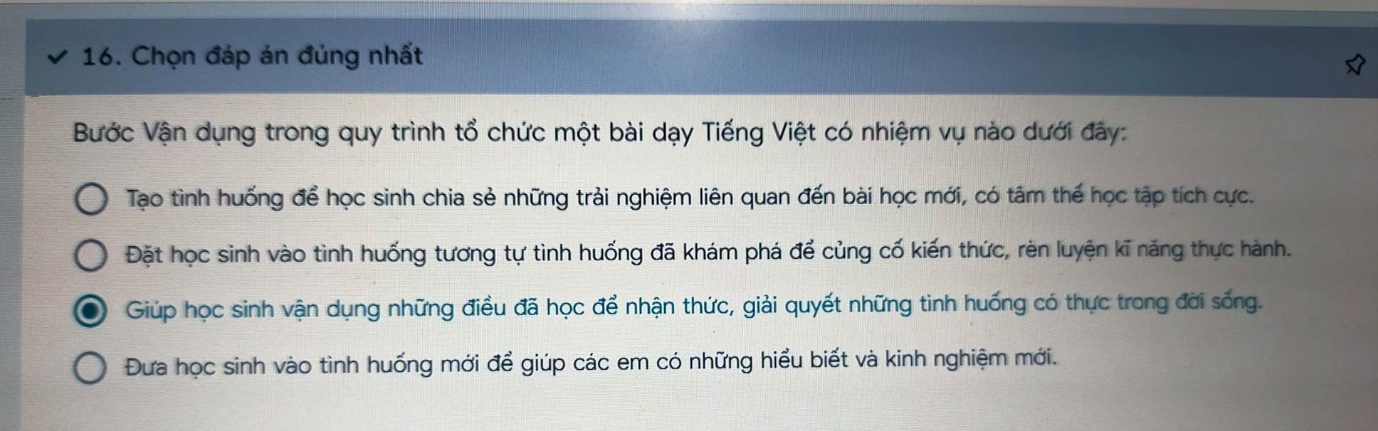 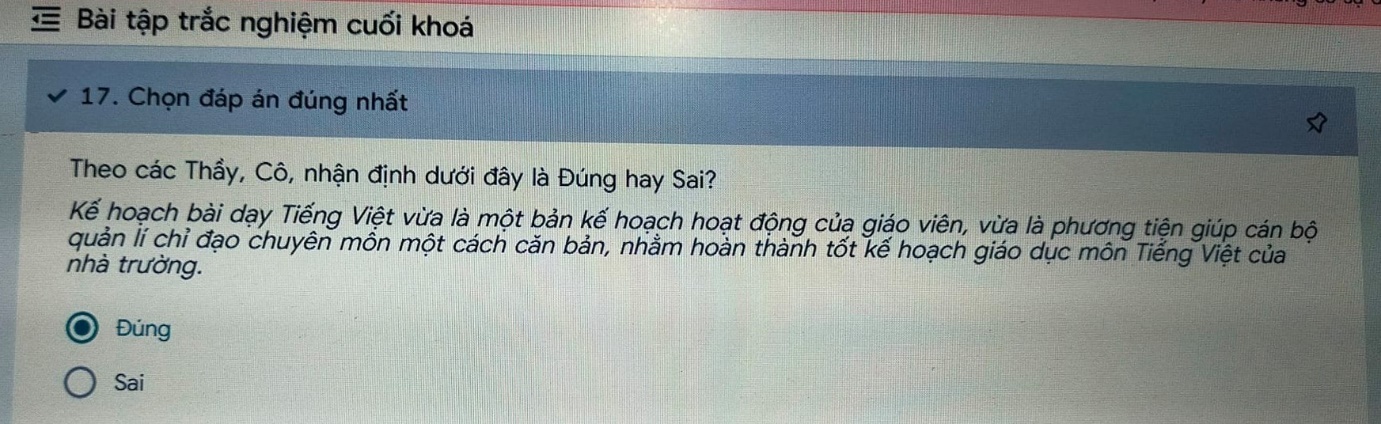 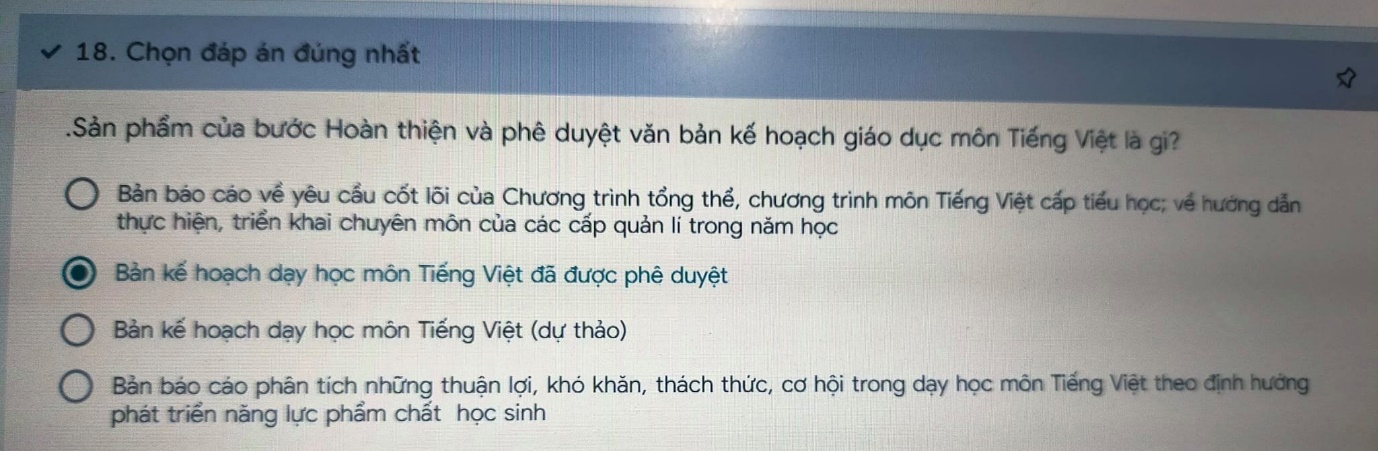 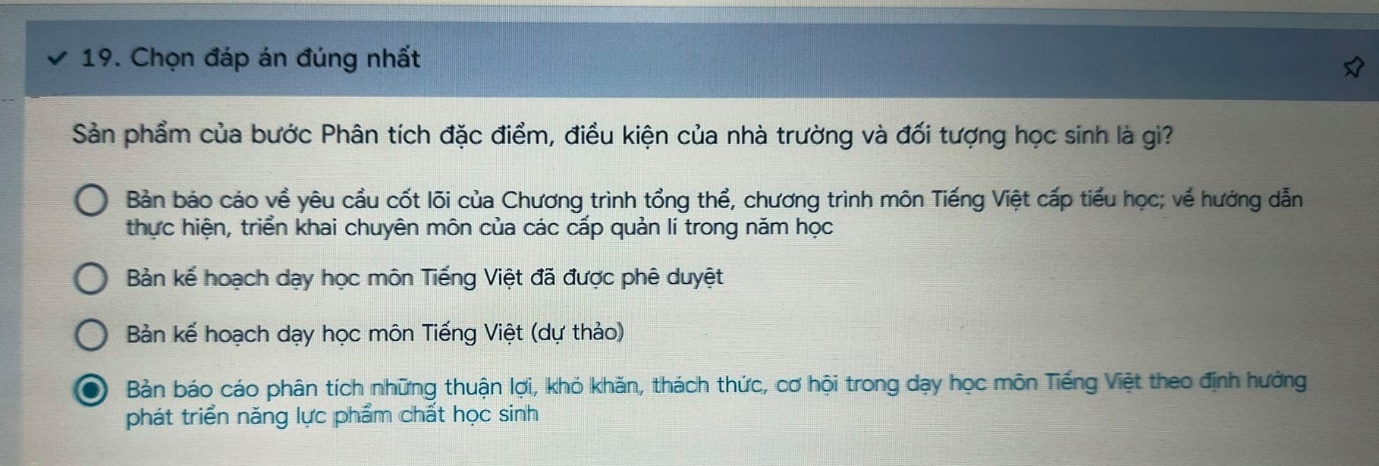 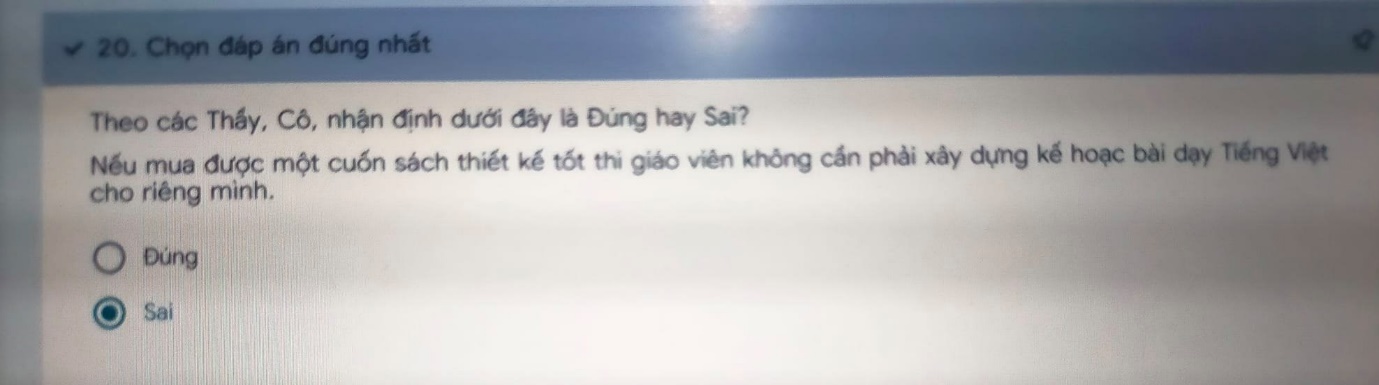 